Le dossier de candidature est à retourner pour le jeudi 31 mai au plus tard, au format électronique à l’adresse suivante : c.lemettre@anact.frIdentification du ou des répondant(s)NomPrénomFonctionTéléphone MailIdentification de la structureType : entreprise (  ) 	Association (  )Pilotes pressentis du projet QVT (un binôme à constituer parmi des représentants de la direction, représentants Rh et/ou prévention, responsables de secteurs, représentants du personnel, etc.)La structure et son contexte socio-économiquePrésenter votre structure en quelques lignes : création, organisation, public, nombre d’heures moyen, faits marquants dans l’histoire, etc…Caractéristiques de votre contexte économique : financeurs, position sur le marché, situation financière, défis sur le plan économiqueEnjeux sociaux : évolution des indicateurs de santé et Rh (évolutions du nombre d’arrêts de travail, de maladies professionnelles, reconnaissance d’inaptitude, turnover, etc.), état du dialogue social (présence des instances représentatives du personnel et qualité des échanges), problématiques en matière de conditions de travailQuestion complémentaire concernant l’évolution numérique : où la structure en est-elle sur le plan de la digitalisation ? L’évolution numérique de la structure est-elle discutée dans le cadre du dialogue social ?Les actions engagées en matière de conditions de travail, prévention des risques professionnels et gestion des ressources humainesActions et démarches réalisées à l’aide d’un organisme extérieur ou d’un consultantActions et démarches réalisées en interne sans accompagnement d’un tiersProjets de transformationsLister les principaux projets passés, en cours ou à venir conduits dans la structure, et les enjeux associésQuel projet de transformation pourrait-il faire l’objet d’une expérimentation QVT ? Préciser pourquoi ? Détaillez l’état d’avancement du projet ainsi que la conduite de projet réalisée / prévue. Préciser les modalités d’association des salariés et/ou de leurs représentantsMoyens humains mis œuvre pour garantir la faisabilité du projet (temps et compétences mobilisées)Préciser les moyens consacrés au déploiement de l’action QVT : personnels mobilisés, temps dédiésPoint de vue des représentants du personnel Avis des représentants du personnel sur le projet de transformation et sur la participation à l’action collective QVT :Autres éléments que vous souhaitez préciser ? (par exemple : actions mises en œuvre antérieurement dans votre structure permettant de comprendre cette nouvelle étape ; difficultés rencontrées, etc.)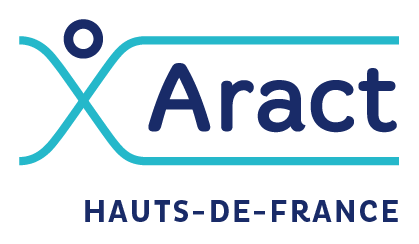 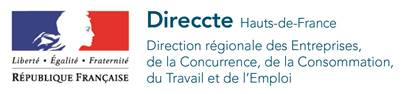 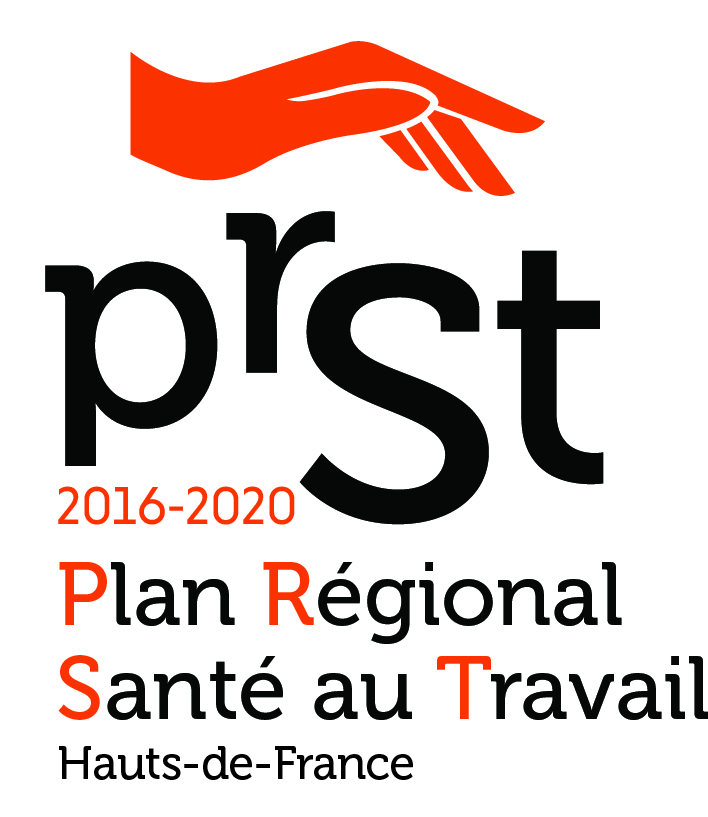 Dossier de Candidature« Expérimenter la Qualité de Vie au travail dans les Services à la personne »Raison socialeAdresseCode postal – CommuneTéléphoneCourrielEffectif - CDD- CDINuméro SIRETNuméro RNA pour les associationsNuméro APENom du Directeur de la structureAdresse mailConsultation des IRPFait (  )      A venir (  )    Non concerné (  )Activité(s) :NomPrénomFonctionTéléphoneCourrielNomPrénomFonctionTéléphoneCourrielActionPériodeNom de l’organisme extérieur  et/ ou du consultantPoint de vue sur les conditions de mise en œuvre de l’action, ses effets (réalisés ou attendus), ses limitesNotamment sur l’association des salariés et des représentants du personnelActionPériodeFonction du pilote internePoint de vue sur les conditions de mise en œuvre de l’action, ses effets (réalisés ou attendus), ses limitesNotamment sur l’association des salariés et des représentants du personnel